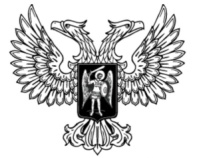 ДонецкАЯ НароднАЯ РеспубликАЗАКОНО ПОРЯДКЕ ПРЕДСТАВЛЕНИЯ В ИСПОЛНИТЕЛЬНЫЙ ОРГАН ДОНЕЦКОЙ НАРОДНОЙ РЕСПУБЛИКИ УТВЕРЖДЕННЫХ МЕСТНЫХ БЮДЖЕТОВ, ОТЧЕТОВ ОБ ИСПОЛНЕНИИ МЕСТНЫХ БЮДЖЕТОВ И ИНОЙ БЮДЖЕТНОЙ ОТЧЕТНОСТИ, УСТАНОВЛЕННОЙ ФЕДЕРАЛЬНЫМИ ОРГАНАМИ ГОСУДАРСТВЕННОЙ ВЛАСТИПринят Постановлением Народного Совета 22 декабря 2023 годаНастоящий Закон в соответствии со статьей 8 Бюджетного кодекса Российской Федерации устанавливает порядок представления в исполнительный орган Донецкой Народной Республики утвержденных местных бюджетов, отчетов об исполнении местных бюджетов и иной бюджетной отчетности, установленной федеральными органами государственной власти.Статья 1. Общие положения1. Решения органов местного самоуправления в Донецкой Народной Республике (далее – органы местного самоуправления) об утверждении местных бюджетов на очередной финансовый год (очередной финансовый год и плановый период) (далее – утвержденные местные бюджеты) представляются в финансовый орган Донецкой Народной Республики в течение 10 дней после их подписания в установленном порядке главой муниципального образования.2. В целях представления в федеральные органы государственной власти консолидированного бюджета Донецкой Народной Республики, отчета об исполнении консолидированного бюджета Донецкой Народной Республики и иной консолидированной бюджетной отчетности, установленной федеральными органами государственной власти, утвержденные местные бюджеты, отчеты об исполнении местных бюджетов и иная бюджетная отчетность, установленная федеральными органами государственной власти, представляются в финансовый орган Донецкой Народной Республики по формам, установленным законодательством Российской Федерации.3. Сроки представления утвержденных местных бюджетов, отчетов об исполнении местных бюджетов, иной бюджетной отчетности, установленной федеральными органами государственной власти, определяет финансовый орган Донецкой Народной Республики.Статья 2. Порядок представления в финансовый орган Донецкой Народной Республики утвержденных местных бюджетов1. Представление утвержденных местных бюджетов осуществляется по графику, утвержденному финансовым органом Донецкой Народной Республики, согласно направляемым указаниям и требованиям к форматам и способам передачи информации в соответствии с бюджетным законодательством Российской Федерации.2. Одновременно с представлением утвержденных местных бюджетов представляется пояснительная записка к утвержденному местному бюджету.Статья 3. Порядок представления в финансовый орган Донецкой Народной Республики отчетов об исполнении местных бюджетов1. Органы местного самоуправления представляют отчеты об исполнении местных бюджетов в финансовый орган Донецкой Народной Республики согласно требованиям к форматам и способам передачи информации в соответствии с бюджетным законодательством Российской Федерации согласно графику, утвержденному финансовым органом Донецкой Народной Республики.2. Одновременно с представлением отчетов об исполнении местных бюджетов представляется пояснительная записка к отчету об исполнении местного бюджета.Статья 4. Порядок представления в финансовый орган Донецкой Народной Республики иной бюджетной отчетности, установленной федеральными органами государственной властиИная бюджетная отчетность, установленная федеральными органами государственной власти, представляется в финансовый орган Донецкой Народной Республики органами местного самоуправления согласно требованиям к форматам и способам передачи информации в соответствии с бюджетным законодательством Российской Федерации.Статья 5. Вступление в силу настоящего ЗаконаНастоящий Закон вступает в силу с 1 января 2024 года.ГлаваДонецкой Народной Республики					Д.В. Пушилинг. Донецк29 декабря 2023 года№ 35-РЗ